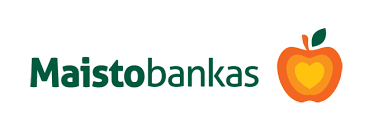 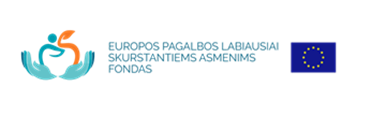 NAUJI PRAŠYMAI 2018 M. EPLSAF PARAMĄ MAISTO PRODUKTAIS GAUTI PRIIMAMI NUO 2018 M. SAUSIO 3 D.Paramą nuo pirmo 2018 m. maisto produktų dalinimo galės gauti asmenys, kurie pateiks prašymus savo seniūnijoje iki 2018 m. sausio 22 d. imtinai.Prašymai priimami: Pirmadieniais 8.00-12.00   12.45-17.00Trečiadieniais 8.00-12.00   12.45-17.00Penktadieniais 8.00-12.00   12.45-15.45Prašymo-paraiškos pateikimui prašome turėti asmens tapatybės dokumentą.